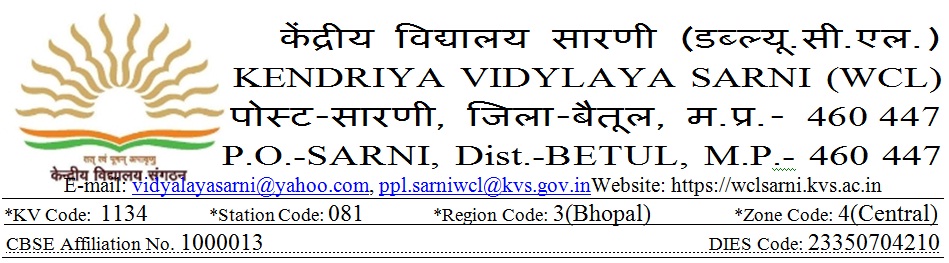 BIODATA / Application FormPost Applied for…………………………….…………………………						on contractual part-time basis for the academic session 2021-221. Name (In Capital) :-……………………………………………………………………………………..…………   Name (in Hindi):- …………………………………………………………………………………..……………2. Date of Birth:	 ………………………………  Gender (Male/Female): ……………………....………3. PAN No :-………………………………………….. 4. AADHAR No. ………………………………………….5. Category (SC/ST/OBC/Gen): ………………..…………   6. Marital Status ……..…………………………………………….….………..7. Contact Address: ………………………………………………………………………………………………………………..……………………………City……………………….…………….…………District………………….………….…..………State…………………………………………..…….7. Phone No. with STD Code: ………..…………………….………………E. mail ……………….……………………….…….…………………….8. Mobile No.: (1)…………………………..……………… (2) …………………….………………………(3)…………….……………………………….9. Academic Qualification (Starting from High School level)(Please give information as applicable. (Attach attested copies of Mark sheets and Certificates)Note: - Please provide information for the qualification completed by 1th March 2021 only.10.Professional Qualification (Attach attested copies of mark sheets & certificates)11. Experience (Attach certificates if experience is in the recognized Schools) – priority will be given.		12. Are you able to teach through English and Hindi, both?  	(Please mark (√) tick in the appropriate box) For teaching posts  			13. Do you have knowledge of computer application?                                     (Please mark (√) tick in the appropriate box) For teaching posts			UNDERTAKINGI hereby certify that all the information given above is true and correct to the best of my knowledge. I have attached attested copies of my testimonials in support of the entries made above. I also agree that mere eligibility does not confer right to be called for interview/selection. My candidature may be cancelled in case any information is found to be incorrect on verification.  Place______________Date_______________	Signature_______________________Contact No.			     Name_________________________Name of Examination(with complete name of course passed)Write name      of Examination passedYear of passingAGGREGATE MARKSAGGREGATE MARKSAGGREGATE MARKSSubjects /SpecializationDuration of course(in months)Board/UniversityName of Examination(with complete name of course passed)Write name      of Examination passedYear of passingMax. MarksMarks obtained%age of marksSubjects /SpecializationDuration of course(in months)Board/UniversityHigh School (X)Higher Secondary (XII)Graduation(Name of Course)Post  Graduation(Name of Course)Others if any(Specify)GRADUATION SUBJECTS(ONLY FOR TGT POST)SUBJECT -1SUBJECT -1SUBJECT -1SUBJECT -2SUBJECT -2SUBJECT -2SUBJECT -3SUBJECT -3SUBJECT -3GRADUATION SUBJECTS(ONLY FOR TGT POST)Max. MarksMarks obtained% MarksMax. MarksMarks obtained% MarksMax. MarksMarks obtained% Marks1 YEAR2 YEAR3 YEARTOTALName of Examination(with complete name of course passed)Name of Examination(with complete name of course passed)Write name      of Examination passedYear of passing AGGREGATE MARKS AGGREGATE MARKS AGGREGATE MARKSSubjects /SpecializationDuration of course(in months)Board/UniversityName of Examination(with complete name of course passed)Name of Examination(with complete name of course passed)Write name      of Examination passedYear of passingMax. MarksMarks obtained%age of marksSubjects /SpecializationDuration of course(in months)Board/UniversityCTET (I to V) Qualified CTET (I to V) Qualified CTET (VI to VIII)QualifiedCTET (VI to VIII)QualifiedB.ED/JBT/DEDTheoryB.ED/JBT/DEDPracticalMBBS Degree /Diploma in Nursing / Counseling/Yoga MBBS Degree /Diploma in Nursing / Counseling/Yoga Other if any(specify)Other if any(specify)Post heldName of Institution Period of servicePeriod of serviceNo. of completed years & monthsClass taughtSubjects taughtScale of pay and salary per monthPost heldName of Institution FromToNo. of completed years & monthsClass taughtSubjects taughtScale of pay and salary per month